ЗАКОНСТАВРОПОЛЬСКОГО КРАЯО НЕКОТОРЫХ ВОПРОСАХ УЧАСТИЯ ГРАЖДАН В ОХРАНЕ ОБЩЕСТВЕННОГОПОРЯДКА НА ТЕРРИТОРИИ СТАВРОПОЛЬСКОГО КРАЯПринятДумой Ставропольского края25 сентября 2014 годаНастоящий Закон в соответствии с Федеральным законом от 2 апреля 2014 года N 44-ФЗ "Об участии граждан в охране общественного порядка" (далее - Федеральный закон) регулирует отдельные вопросы, связанные с участием граждан в охране общественного порядка на территории Ставропольского края.Статья 1. Основные понятияОсновные понятия, используемые в настоящем Законе, применяются в тех же значениях, что и в Федеральном законе.Статья 2. Порядок создания и деятельности краевого штаба народных дружин1. В целях взаимодействия и координации деятельности народных дружин, действующих на территории Ставропольского края, Правительством Ставропольского края может создаваться краевой штаб народных дружин.2. В состав краевого штаба народных дружин могут включаться представители органов исполнительной власти Ставропольского края, территориальных органов федеральных органов исполнительной власти, государственных (муниципальных) органов и учреждений, казачьих обществ, общественных объединений, организаций.3. Краевой штаб народных дружин создается в составе начальника краевого штаба народных дружин, его заместителя (заместителей) и иных членов краевого штаба народных дружин.4. Заседания краевого штаба народных дружин проводятся в соответствии с планами работы, а также по мере необходимости.5. В рамках своей деятельности краевой штаб народных дружин:1) взаимодействует с органами государственной власти Ставропольского края, органами местного самоуправления муниципальных образований Ставропольского края (далее - органы местного самоуправления муниципальных образований), территориальными органами федеральных органов исполнительной власти, общественными объединениями правоохранительной направленности, штабами народных дружин муниципальных округов, городских округов Ставропольского края (далее - штаб народных дружин муниципальных округов, городских округов);(в ред. Закона Ставропольского края от 01.04.2021 N 29-кз)2) анализирует и обобщает информацию о результатах работы народных дружин на территории Ставропольского края, ведет ее учет;3) вносит в органы государственной власти Ставропольского края, правоохранительные органы предложения по совершенствованию правового регулирования деятельности народных дружин, улучшению их материально-технического и финансового обеспечения;4) оказывает методическую помощь штабам народных дружин муниципальных округов, городских округов в организации их работы;(в ред. Закона Ставропольского края от 01.04.2021 N 29-кз)5) осуществляет иные необходимые меры, обеспечивающие взаимодействие и координацию деятельности народных дружин на территории Ставропольского края.Статья 3. Порядок создания и деятельности штабов народных дружин в муниципальных округах, городских округах(в ред. Закона Ставропольского края от 01.04.2021 N 29-кз)1. В целях взаимодействия и координации деятельности народных дружин в муниципальных округах, городских округах исполнительно-распорядительными органами соответствующих муниципальных округов, городских округов могут создаваться штабы народных дружин.(в ред. Законов Ставропольского края от 01.04.2021 N 29-кз, от 28.02.2023 N 17-кз)2. В состав штаба народных дружин муниципального округа, городского округа включаются представители органов местного самоуправления соответствующего муниципального округа, городского округа, командиры народных дружин, действующих на территории муниципальных образований соответствующего муниципального округа, городского округа, а также могут включаться по согласованию представители территориальных органов федеральных органов исполнительной власти, иных государственных (муниципальных) органов и учреждений, казачьих обществ, общественных объединений, организаций.(в ред. Закона Ставропольского края от 01.04.2021 N 29-кз)3. Штаб народных дружин муниципального округа, городского округа создается в составе начальника штаба народных дружин муниципального округа, городского округа, его заместителя (заместителей) и иных членов штаба народных дружин муниципального округа, городского округа.(в ред. Закона Ставропольского края от 01.04.2021 N 29-кз)4. Заседания штаба народных дружин муниципального округа, городского округа проводятся в соответствии с планами работы, а также по мере необходимости.(в ред. Закона Ставропольского края от 01.04.2021 N 29-кз)5. В рамках своей деятельности штаб народных дружин муниципального округа, городского округа:(в ред. Закона Ставропольского края от 01.04.2021 N 29-кз)1) организует деятельность народных дружин, действующих на территории соответствующего муниципального округа, городского округа;(в ред. Закона Ставропольского края от 01.04.2021 N 29-кз)2) осуществляет планирование работы народных дружин, утверждает расчет и использование их сил и графики дежурств по согласованию с органами местного самоуправления соответствующего муниципального образования и соответствующими территориальными органами федерального органа исполнительной власти в сфере внутренних дел на районном уровне;3) организует взаимодействие народных дружин с органами местного самоуправления муниципальных образований, правоохранительными органами;4) предоставляет информацию о результатах работы, материально-техническом и финансовом обеспечении народных дружин в краевой штаб народных дружин;(п. 4 в ред. Закона Ставропольского края от 05.12.2016 N 118-кз)5) вносит в органы местного самоуправления соответствующих муниципальных образований, краевой штаб народных дружин предложения по совершенствованию работы народных дружин, улучшению их материально-технического и финансового обеспечения;6) ходатайствует перед органами местного самоуправления соответствующих муниципальных образований, правоохранительными органами, общественными и иными организациями о поощрении народных дружинников, отличившихся при выполнении ими обязанностей по охране общественного порядка.(в ред. Закона Ставропольского края от 05.12.2016 N 118-кз)Статья 4. Удостоверение народного дружинника1. Удостоверение народного дружинника (далее - удостоверение) представляет собой двухстраничную книжку в обложке красного цвета размером 100 - 65 мм.2. На внешней стороне удостоверения располагается надпись в одну строку прописными буквами "НАРОДНАЯ ДРУЖИНА", выполненная фольгой золотистого цвета.3. На левой внутренней вклейке удостоверения в верхней части справа определено место для цветной фотографии без уголка размером 30 - 40 мм. Фотография владельца удостоверения скрепляется круглой печатью соответствующего органа местного самоуправления муниципального образования. В верхней части слева указывается наименование народной дружины, в нижней части слева - дата выдачи удостоверения, срок действия удостоверения с возможностью его продления.4. На правой внутренней вклейке удостоверения по центру указываются номер удостоверения, фамилия, имя, отчество дружинника. Ниже в две строки строчными буквами черного цвета печатается надпись "является народным дружинником". В нижней части слева указывается должность лица органа местного самоуправления муниципального образования, выдавшего удостоверение, а справа отводится место для подписи с указанием инициалов и фамилии должностного лица органа местного самоуправления муниципального образования, выдавшего удостоверение. В нижней части посередине проставляется круглая печать соответствующего органа местного самоуправления муниципального образования.5. Внутренние вклейки заламинированы и наклеены на внутреннюю сторону переплета специальным клеем.6. Удостоверение изготавливается по образцу согласно приложению 1 к настоящему Закону.7. Оформление и выдача удостоверений осуществляется исполнительно-распорядительными органами соответствующих муниципальных образований.(в ред. Закона Ставропольского края от 28.02.2023 N 17-кз)8. Удостоверение выдается сроком на два года с продлением срока его действия не более чем на два года.9. Удостоверение подписывается руководителем (заместителем руководителя) исполнительно-распорядительного органа соответствующего муниципального образования и заверяется печатью.(в ред. Закона Ставропольского края от 28.02.2023 N 17-кз)10. Выдача удостоверений регистрируется в книге учета выдачи удостоверений, которая должна быть пронумерована, прошнурована, подписана руководителем (заместителем руководителя) исполнительно-распорядительного органа соответствующего муниципального образования и скреплена печатью.(в ред. Закона Ставропольского края от 28.02.2023 N 17-кз)11. В случае утраты (порчи) удостоверения исполнительно-распорядительным органом соответствующего муниципального образования выдается дубликат удостоверения на основании письменного заявления гражданина, в котором указываются обстоятельства его утраты (порчи).(в ред. Закона Ставропольского края от 28.02.2023 N 17-кз)12. Бланки удостоверений, испорченные при заполнении, а также удостоверения, испорченные и сданные гражданами, подлежат уничтожению.13. Удостоверение подлежит изъятию и уничтожению в случае выхода либо исключения гражданина из состава народной дружины.14. В соответствии с федеральным законодательством запрещается использование удостоверения во время, не связанное с участием в охране общественного порядка.(часть 14 введена Законом Ставропольского края от 05.12.2016 N 118-кз)Статья 5. Нарукавная повязка и нагрудный знак народного дружинника1. При участии в охране общественного порядка народные дружинники обязаны носить нарукавную повязку, изготавливаемую из ткани красного цвета размером 300 мм - 100 мм, на которой в две строки прописными буквами желтого цвета располагается надпись "НАРОДНАЯ ДРУЖИНА".2. Нарукавные повязки народных дружинников изготавливаются по образцу согласно приложению 2 к настоящему Закону.3. При участии в охране общественного порядка народные дружинники из числа членов казачьих обществ, внесенных в государственный реестр казачьих обществ в Российской Федерации, обязаны носить нагрудный знак, представляющий собой геральдический щит синего цвета высотой 70 мм и шириной 55 мм, изготовленный из металлического сплава. В верхней части нагрудного знака в две строки прописными буквами серебристого цвета располагается надпись "НАРОДНАЯ ДРУЖИНА". В центре нагрудного знака расположен герб Терского войскового казачьего общества, который обрамляет лазоревая лента с узкой серебряной каймой, на которой располагается надпись прописными буквами "ТЕРСКОЕ КАЗАЧЬЕ ВОЙСКО". Нагрудный знак народных дружинников из числа членов казачьих обществ, внесенных в государственный реестр казачьих обществ в Российской Федерации, изготавливается по образцу согласно приложению 3 к настоящему Закону.4. Нарукавные повязки и нагрудные знаки народных дружинников выдаются командирами соответствующих народных дружин только на время участия в охране общественного порядка.5. В соответствии с федеральным законодательством запрещается использование отличительной символики народного дружинника во время, не связанное с участием в охране общественного порядка.(часть 5 введена Законом Ставропольского края от 05.12.2016 N 118-кз)Статья 6. Гарантии правовой защиты и социальной поддержки народных дружинников1. Гарантии правовой защиты народных дружинников устанавливаются Федеральным законом.2. Вред, причиненный личности или имуществу гражданина в связи с выполнением им обязанностей по охране общественного порядка, подлежит возмещению в полном объеме лицом, причинившим вред, в соответствии с гражданским законодательством Российской Федерации.3. Страхование жизни, здоровья и имущества гражданина в связи с выполнением им обязанностей по охране общественного порядка, а также риск его гражданской ответственности, которая может наступить вследствие причинения вреда жизни, здоровью или имуществу других лиц, может осуществляться органами местного самоуправления муниципальных образований в соответствии с гражданским законодательством Российской Федерации.4. Органы местного самоуправления муниципальных образований могут устанавливать следующие меры социальной поддержки членов народной дружины:(в ред. Закона Ставропольского края от 05.12.2016 N 118-кз)1) выплату ежемесячной денежной компенсации на приобретение продовольственных товаров;2) выплату ежегодной денежной компенсации на оздоровление;3) выплату ежемесячной денежной компенсации на питание детей в дошкольных образовательных организациях;     1    3 )  предоставление   народным  дружинникам  во  время  выполнения  имиобязанностей  по охране общественного порядка проездных билетов на все видыобщественного  транспорта городского, пригородного и местного сообщения (заисключением  такси)  в  пределах территории соответствующего муниципальногоокруга, городского округа;(п. 3.1 введен Законом Ставропольского края от 05.12.2016 N 118-кз; в ред. Закона Ставропольского края от 01.04.2021 N 29-кз)4) иные меры, устанавливаемые органами местного самоуправления муниципальных образований.5. В случае гибели (смерти) члена народной дружины в связи с выполнением им обязанностей по охране общественного порядка членам его семьи и лицам, находившимся на иждивении погибшего (умершего), выплачивается в равных долях единовременное денежное пособие в размере 120 тыс. рублей.6. Членами семьи и лицами, находившимися на иждивении погибшего (умершего) члена народной дружины, имеющими право на получение единовременного денежного пособия, считаются:1) супруга (супруг), состоявшая (состоявший) на день гибели (смерти) в зарегистрированном браке с погибшим (умершим);2) родители погибшего (умершего);3) несовершеннолетние дети погибшего (умершего), дети старше 18 лет, ставшие инвалидами до достижения ими возраста 18 лет, дети в возрасте до 23 лет, обучающиеся в образовательных организациях по очной форме обучения;4) лица, находившиеся на полном содержании погибшего (умершего) или получавшие от него помощь, которая была для них постоянным и основным источником средств к существованию, а также иные лица, признанные иждивенцами в порядке, установленном законодательством Российской Федерации.7. Члену народной дружины в случае причинения вреда здоровью в связи с выполнением им обязанностей по охране общественного порядка выплачивается единовременное денежное пособие в следующих размерах:1) в случае причинения тяжкого вреда здоровью - 60 тыс. рублей;2) в случае причинения вреда здоровью средней тяжести - 40 тыс. рублей;3) в случае причинения легкого вреда здоровью - 20 тыс. рублей.8. Единовременные денежные пособия, указанные в частях 5 и 7 настоящей статьи, выплачиваются за счет средств бюджета Ставропольского края. Порядок назначения и выплаты указанных единовременных денежных пособий определяется Правительством Ставропольского края.9. Для поощрения народных дружинников, активно участвующих в охране общественного порядка, органы местного самоуправления муниципальных образований могут устанавливать и применять различные формы морального и материального поощрения.10. Порядок предоставления народным дружинникам мер социальной поддержки, указанных в части 4 настоящей статьи, определяется соответствующими органами местного самоуправления муниципальных образований.(в ред. Закона Ставропольского края от 05.12.2016 N 118-кз)11. Информация о предоставлении мер социальной поддержки и выплате единовременных денежных пособий, предусмотренных настоящей статьей, размещается в Единой государственной информационной системе социального обеспечения. Размещение и получение указанной информации в Единой государственной информационной системе социального обеспечения осуществляются в соответствии с Федеральным законом от 17 июля 1999 года N 178-ФЗ "О государственной социальной помощи".(часть 11 введена Законом Ставропольского края от 13.06.2018 N 44-кз)Статья 7. Вступление в силу настоящего Закона1. Настоящий Закон вступает в силу на следующий день после дня его официального опубликования.2. Со дня вступления в силу настоящего Закона признать утратившими силу:1) Закон Ставропольского края от 18 декабря 2007 г. N 69-кз "Об участии граждан в обеспечении охраны общественного порядка";2) Закон Ставропольского края от 20 октября 2011 г. N 86-кз "О внесении изменений в статью 11 Закона Ставропольского края "Об участии граждан в обеспечении охраны общественного порядка";3) статью 1 Закона Ставропольского края от 07 февраля 2012 г. N 11-кз "О внесении изменений в Закон Ставропольского края "Об участии граждан в обеспечении охраны общественного порядка" и статью 12.2 Закона Ставропольского края "Об административных правонарушениях в Ставропольском крае";4) Закон Ставропольского края от 10 декабря 2013 г. N 109-кз "О внесении изменений в Закон Ставропольского края "Об участии граждан в обеспечении охраны общественного порядка".Временно исполняющийобязанности ГубернатораСтавропольского краяВ.В.ВЛАДИМИРОВг. Ставрополь26 сентября 2014 г.N 82-кзПриложение 1к ЗаконуСтавропольского края"О некоторых вопросах участияграждан в охране общественногопорядка на территорииСтавропольского края"                                  ОБРАЗЕЦ                    удостоверения народного дружинника┌───────────────────────────────────┐│                                   │  Внешняя сторона│                                   │   удостоверения│         НАРОДНАЯ ДРУЖИНА          ││                                   ││                                   │└───────────────────────────────────┘┌───────────────────────┬───────────┐│Наименование народной  │ Место для │ Левая внутренняя вклейка│дружины                │ фотографии│      удостоверения│                   ┌───┴───┐       ││                   │       │       ││                   │  М.П. ├───────┤│                   │       │       ││                   └───────┘       ││Дата выдачи                        ││и срок действия удостоверения      ││Продлено до                        ││                                   │└───────────────────────────────────┘┌───────────────────────────────────┐│         УДОСТОВЕРЕНИЕ N 000       │ Правая внутренняя вклейка│             ФАМИЛИЯ               │       удостоверения│          Имя Отчество             ││            является               ││      народным дружинником         ││           ┌───────┐               ││           │       │  Инициалы и   ││ Должность │  М.П. │   фамилия     ││   лица,   │       │ должностного  ││ выдавшего └───────┘лица, выдавшего││удостоверение        удостоверение ││                                   │└───────────────────────────────────┘Приложение 2к ЗаконуСтавропольского края"О некоторых вопросах участияграждан в охране общественногопорядка на территорииСтавропольского края"                                  ОБРАЗЕЦ                  нарукавной повязки народного дружинника                    ┌─────────────────────────────┐                    │           НАРОДНАЯ          │                    │           ДРУЖИНА           │                    │                             │                    └─────────────────────────────┘Приложение 3к ЗаконуСтавропольского края"О некоторых вопросах участияграждан в охране общественногопорядка на территорииСтавропольского края"ОБРАЗЕЦнагрудного знака народного дружинникаРисунок не приводится.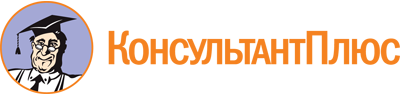 Закон Ставропольского края от 26.09.2014 N 82-кз
(ред. от 28.02.2023)
"О некоторых вопросах участия граждан в охране общественного порядка на территории Ставропольского края"
(принят Думой Ставропольского края 25.09.2014)Документ предоставлен КонсультантПлюс

www.consultant.ru

Дата сохранения: 04.06.2023
 26 сентября 2014 годаN 82-кзСписок изменяющих документов(в ред. Законов Ставропольского краяот 05.12.2016 N 118-кз, от 13.06.2018 N 44-кз, от 01.04.2021 N 29-кз,от 28.02.2023 N 17-кз)